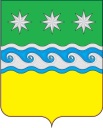 РОССИЙСКАЯ ФЕДЕРАЦИЯАМУРСКАЯ ОБЛАСТЬСОВЕТ НАРОДНЫХ ДЕПУТАТОВ ЗАВИТИНСКОГО МУНИЦИПАЛЬНОГО ОКРУГА(первый созыв)Р Е Ш Е Н И Е27.04.2022                                                                                                  № 164/10г. Завитинск       В соответствии с Федеральным законом от 06.10.2003 № 131-ФЗ «Об общих принципах организации местного самоуправления в Российской Федерации», статьей 29 Устава Завитинского муниципального округа Амурской области, Совет народных депутатов Завитинского муниципального округа р е ш и л:       1. Утвердить Положение «Об увековечении памяти граждан и исторических событий на территории Завитинского муниципального округа» (прилагается).       2. Настоящее решение вступает в силу со дня его официального опубликования.Председатель Совета народныхдепутатов Завитинскогомуниципального округа                                                                               Н.В.ГорскаяОб    утверждении   Положения     «Об увековечении     памяти    граждан     и исторических  событий  на территории Завитинского муниципального округа»